韩国化学品法规（K-REACH)研讨会-北京站2019年1月1日，韩国K-REACH修订版正式实施，K-REACH预注册窗口正式开启。K-REACH全称为“韩国化学品注册与评估法案”，这是继欧盟REACH法规之后，又一部具有国际影响力的化学品管理法案，采用类似欧盟REACH法规的注册、评估、授权和限制要求对新化学物质、现有化学物质和下游产品进行管理。K-REACH修订版实施后将对出口韩国的企业产生什么影响？如何把握K-REACH预注册缓冲时机？企业如何申请豁免注册？2019年3月12 日，由杭州瑞旭科技集团有限公司主办的“韩国化学品法规（K-REACH）研讨会”将在北京举行。本次会议围绕最新修订的韩国K-REACH法规，从法规概况、K-REACH（预）注册、K-REACH注册数据策略等与企业进行分享交流。瑞旭集团K-REACH专家还将从法规要求出发，针对行业情况对企业K-REACH应对进行操作指导，提供合理性意见，为企业的贸易保驾护航。建议参会人员产品安全，法规事务专家化学品采购和贸易经理质量控制负责人产品注册专员化学品进出口经理公司负责人会议安排会议地点：北京泛太平洋酒店, 北京市西城区华远街2号会议时间：2019年3月12日  会务费用：免费 （不含住宿费用）会务联系人：周益枫  联系电话：0571-87206586   邮箱：zhouyf@cirs-group.com会议议程会场信息北京泛太平洋酒店地址：北京市西城区华远街2号位于北京市西城区黄金地段，坐拥北京金融街及西单商业区域，地理位置极为优越。天安门广场、故宫等历史古迹皆近在咫尺，周围2.5公里内可以尽赏首都悠久历史文化底蕴。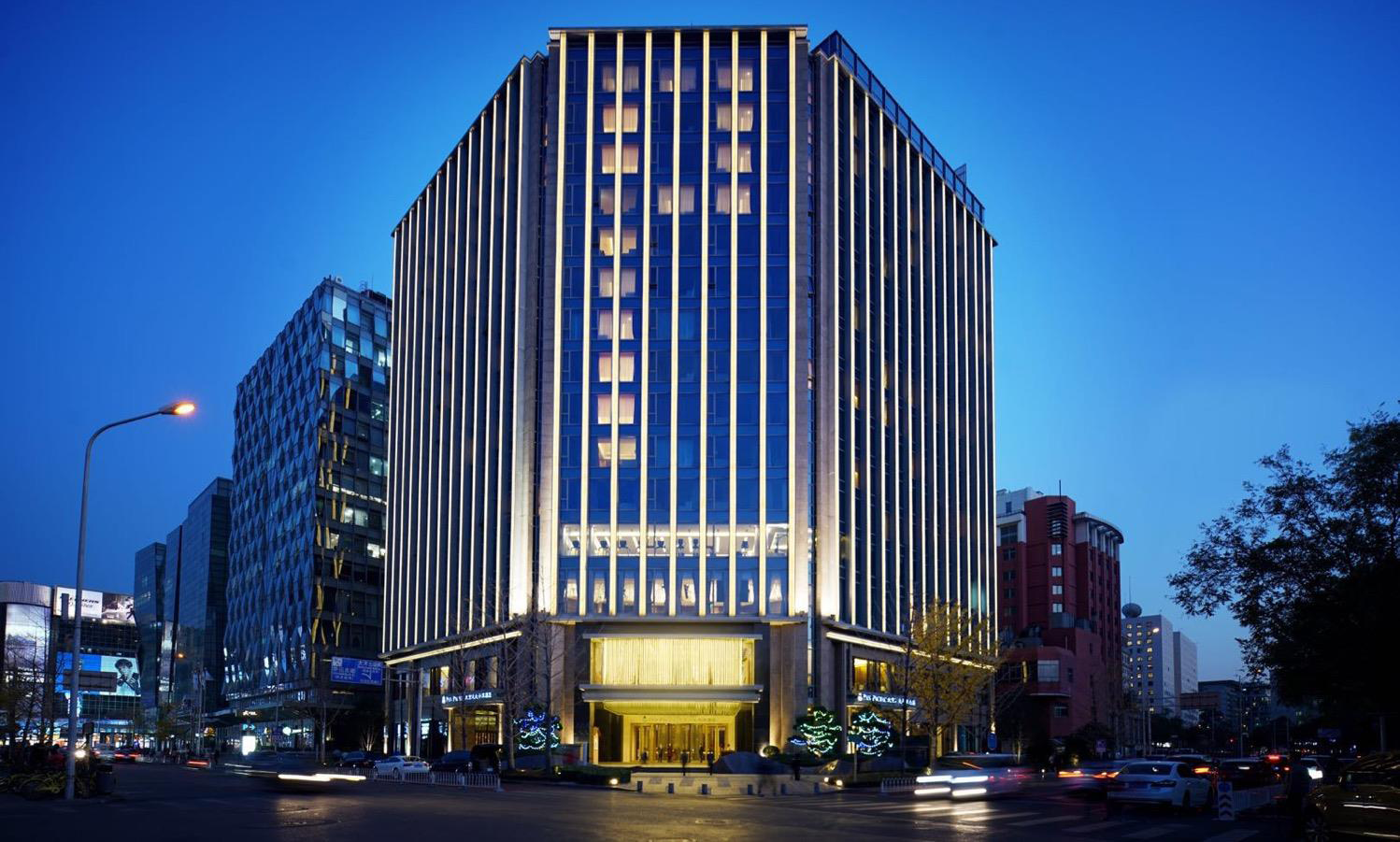 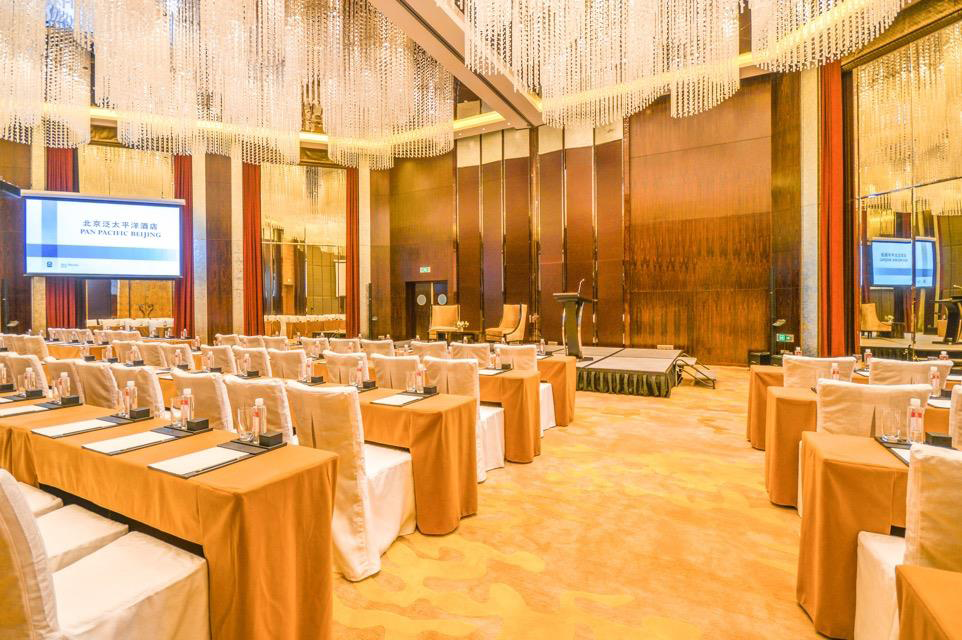 交通会议注册请认真填写报名回执并发送至zhouyf@cirs-group.com或传真至0571-87206533；我们将尽快进行信息确认并予以回复。报 名 回 执时间话题演讲人12:00-13:00签到签到13:00-13:40K-REACH概况及行业应对指南杭州瑞旭科技集团有限公司（CIRS）13:40-15:00如何申请K-REACH预注册，豁免注册，聚合物注册，以及新/现有物质注册杭州瑞旭科技集团有限公司（CIRS）15:00-15:30茶歇茶歇15:30-16:10K-REACH和EU REACH法规异同点及注册数据共享策略杭州瑞旭科技集团有限公司（CIRS）16:10-16:40答疑机场距离车程北京首都国际机场30公里50分钟北京南苑机场15公里40分钟火车站北京火车站7.8公里25分钟北京南站（高铁）6.0公里20分钟北京西客站8.0公里20分钟